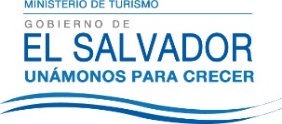 UNIDAD DE ACCESO A LA INFORMACIÓN PÚBLICA.			Resolución de Entrega de Información. 			UAIP-MITUR No.27/2017	San Salvador, a las quince horas con treinta minutos del día veintidós de mayo de dos mil diecisiete, el 	Ministerio de Turismo, luego de haber  recibido y admitido la solicitud de información, respecto   a:a) El detalle de cargos, funciones y remuneraciones (salario, viáticos, gastos de representación y en general cualquier emolumento percibido del señor Luis G. Cardenal, en todos los períodos que dicho funcionario haya laborado o tenido vínculo profesional o nombramiento con el Ministerio de Turismo (MITUR)b) Informe emitido por el Jefe de la Unidad Financiera Institucional, o el funcionario que haga sus veces, en que conste el registro financiero de todas las cantidades de dinero pagadas al señor Luis G. Cardenal en el tiempo que haya laborado o tenido nombramiento dicho funcionario con MITUR.c) El detalle de las retenciones del Impuesto sobre la Renta efectuadas al señor Luis G. Cardenal en todos los períodos en los cuales haya laborado o tenido nombramiento dicho funcionario con MITUR. Esta información se solicita mes a mes, y con el detalle de todas las cantidades retenidas en concepto de ese tributo.	Presentada ante la Unidad de Acceso a la Información Pública de esta dependencia por parte de 	XXXXXXXXX , identificada con Documento Único de Identidad XXXXXXXXX, considerando que la solicitud 	cumple con todos los requisitos establecidos en el Art. 66 de la Ley de Acceso a la Información 	Pública, y 	que la información solicitada no se encuentra entre las excepciones enumeradas en los artículos 19  y 24 	de la ley; y art. 19   del  Reglamento.                                CONSIDERANDO:Que con base a las atribuciones de las letras d), i) y j) del artículo 50 de la Ley de Acceso a la Información Pública (en los consiguiente LAIP), le corresponde al Oficial de Información realizar los trámites necesarios para la localización y entrega de información solicitada por los particulares y resolver sobre las solicitudes de información que se sometan a su conocimiento. Que como parte del procedimiento interno de gestión de información, la suscrita requirió a la Unidad Financiera Institucional (UFI) de esta Secretaría de Estado la información pretendida por el peticionario.POR TANTO: De conformidad a lo establecido en los Arts. 62 y 72 de la Ley de Acceso a la Información Pública. SE RESUELVE:Declárese procedente la solicitud de acceso a la información realizada por parte del peticionario.Brindar en adjunto la información según respuesta proporcionada  por la UFI.	Por lo tanto se hace entrega de dicha información, en esta misma fecha al correo: XXXXXXXXXXXXX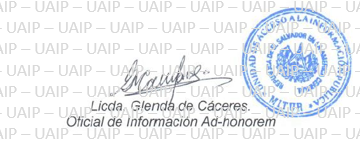 